اللجنة المعنية بمعايير الويبوالدورة الخامسةجنيف، من 29 مايو إلى 2 يونيو 2017توحيد أسماء المودعينوثيقة من إعداد الأمانةتحتوي الوثيقة CWS/5/14 على اقتراح باستحداث مهمة جديدة في برنامج عمل اللجنة المعنية بمعايير الويبو (لجنة المعايير):"القيام بما يلي بنية وضع معيار للويبو يساعد مكاتب الملكية الصناعية على تحسين" الجودة في المنبع" فيما يتعلق بأسماء المودعين:"1"	إجراء دراسة استقصائية بشأن استخدام مكاتب الملكية الصناعية لأدوات تعريف المُودعين وبشأن المشكلات التي قد ترتبط بذلك،"2"	وإعداد اقتراح بشأن الإجراءات المستقبلية الرامية إلى توحيد أسماء المودعين في وثائق الملكية الصناعية وعرضه على اللجنة المعنية بمعايير الويبو للنظر فيه."وقدم المكتب الكوري للملكية الفكرية (KIPO)، نيابة عن مكاتب الملكية الفكرية الخمسة (IP5)، وثيقة بعنوان "تقرير مرحلي عن توحيد أسماء المودعين في إطار مبادرات الملف العالمي". ويرد التقرير المرحلي في مرفق هذه الوثيقة كي تنظر فيه لجنة المعايير.إن لجنة المعايير مدعوة إلى الإحاطة علما بمضمون هذه الوثيقة ومرفقها.[يلي ذلك المرفق]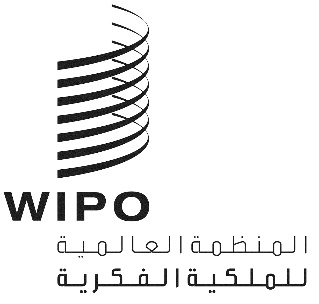 ACWS/5/14 ADD.CWS/5/14 ADD.CWS/5/14 ADD.الأصل: بالإنكليزيةالأصل: بالإنكليزيةالأصل: بالإنكليزيةالتاريخ: 5 مايو 2017التاريخ: 5 مايو 2017التاريخ: 5 مايو 2017